Update Manual Through U Disk- only for update from 1.2.X to 1.3.XTips before update through U DiskThe files copied to the USB flash drive need to be consistent with the source files. Otherwise, the device will fail to update. Generally, it is due to a virus in the U Disk or computer, etc., resulting in file copy errors.If the customer fails to upgrade, please prints the following information of the serial port: Image bad data checksum, which is usually the problem. At this point, you can compare the files in the U disk with the U disk file through the Beyond Compare tool. If the first one is failed to update, do not blindly upgrade other devices. Please first check if it is caused by Tip 1. Be sure to upgrade other devices after upgrading one device successfully.Please upgrade on the USB 2.0 (white) port of N9000 device.Due to the difference of U Disks, individual U Disk may not be recognized by the device after it is inserted into the USB port. If it is still invalid after repeated attempts, it is recommended to change another U Disk.How to compare the files in the U disk with the U disk file through the Beyond Compare tool.:Install it on your computer.Download Link: ftp://common:normal@usftp.supercctv.net/Latest-Firmware-for-N9000-DVR-NVR/Other-Tool/Bcompare4.zip Run the .exe file on your computer. 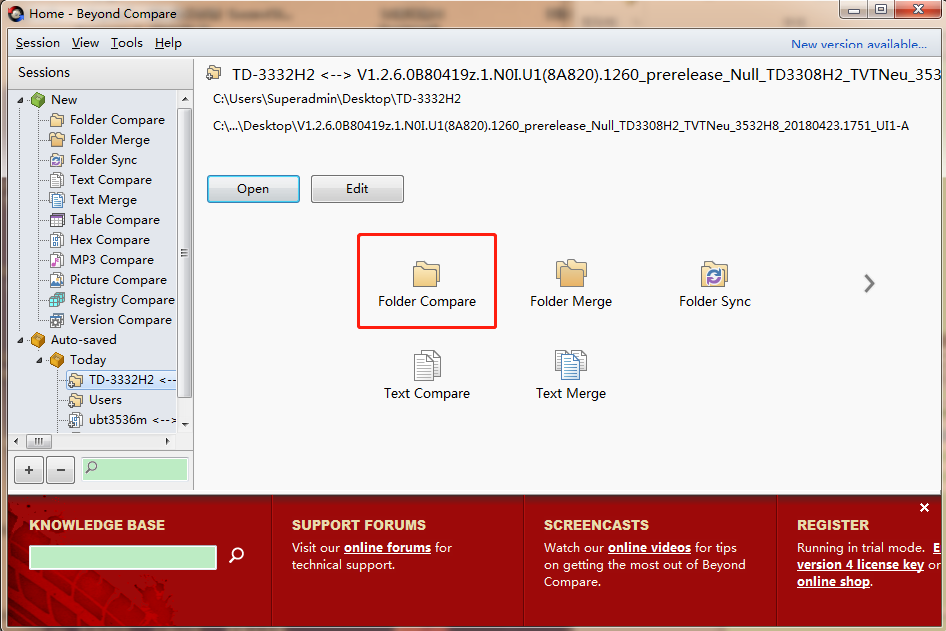 Click Folder Compare for folder comparison：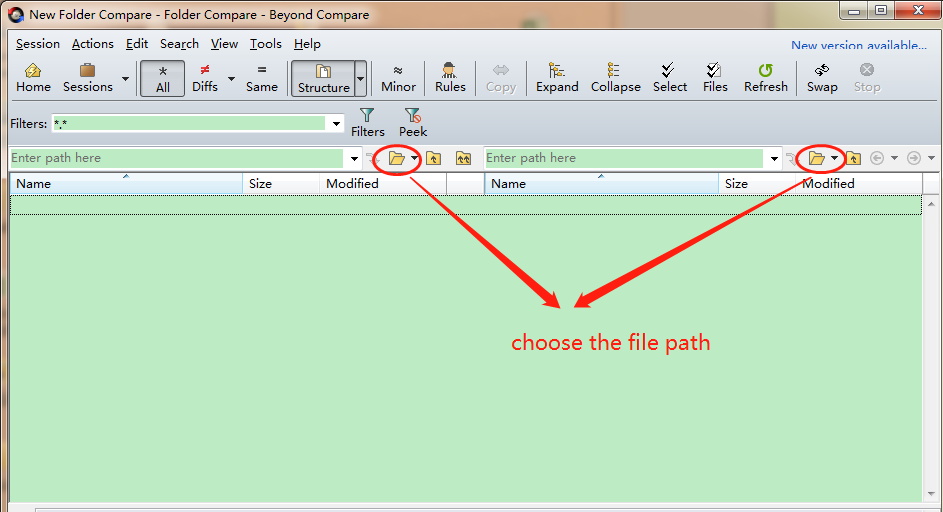 In the corresponding area, select the source file and destination file (file in the USB flash drive), or drag the file directly to the corresponding area. The following picture shows dragging two folders to the comparison interface.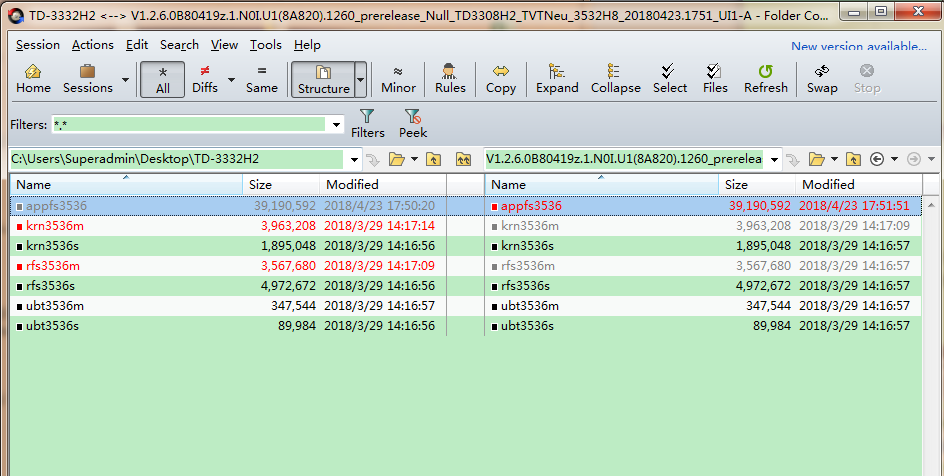 Select the file to be compared, click the right mouse button and select Compare Contents.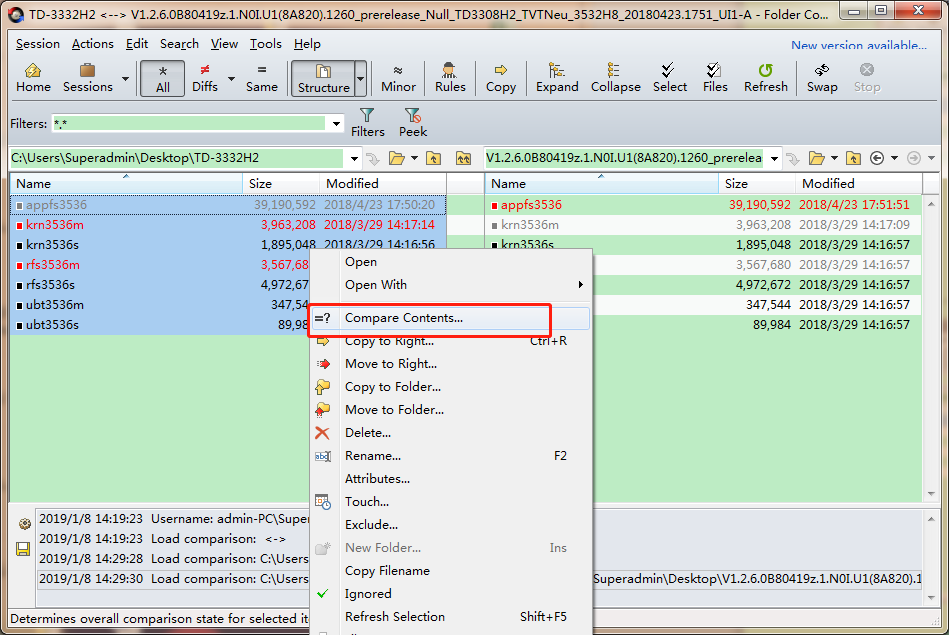 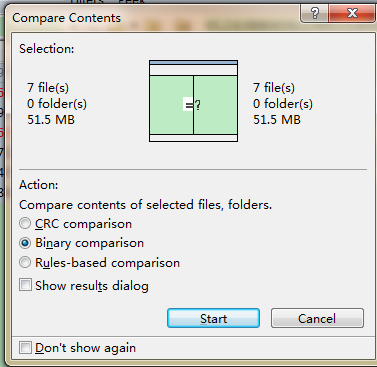 The comparison result will be displayed. Double-click the specific comparison file to view the detailed content difference. The comparison results are shown below：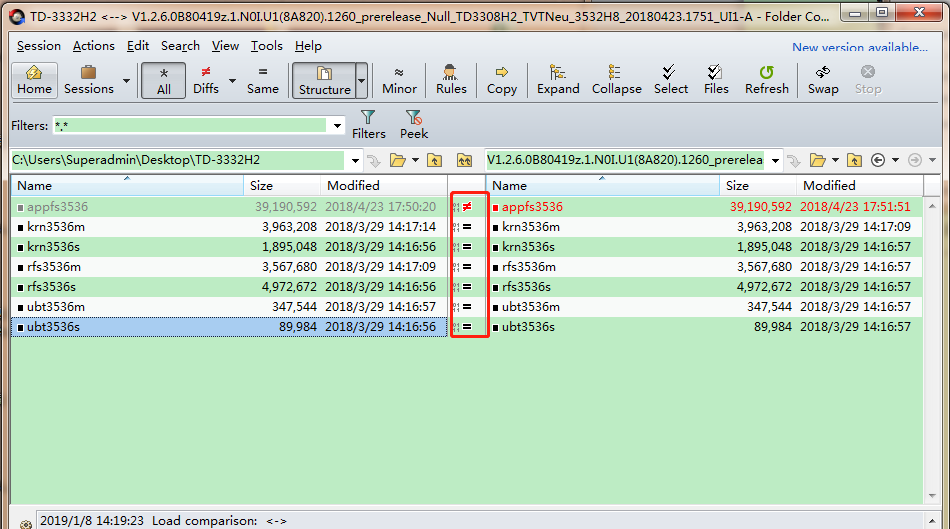 二、 Update manual through USB Drive （only for from 1.2.X to 1.3.X）1、If the version is 1.2.X and below (such as 1.1.0, etc.), the update to 1.3.X version through U disk requires four files: appfs_special_hi3536; firmware3536;N0I_UI1B_133.fls; ubt3536m.Put the four files into the USB flash drive. Plug the U Disk to the USB port of the N9000 device, then power off the N9000 device to automatically upgrade.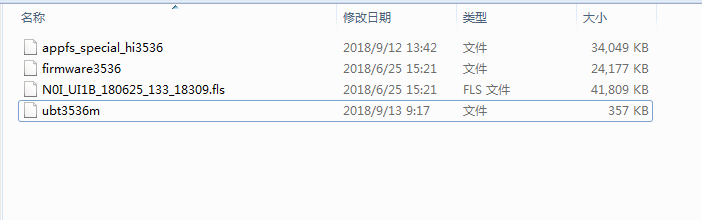 Figure 1 Update files requiredDuring the upgrade process, the system will be prompted to upgrade (Figure 2). In about 5 minutes, the first step of update will be successful as shown like Figure 3 and Figure 4. 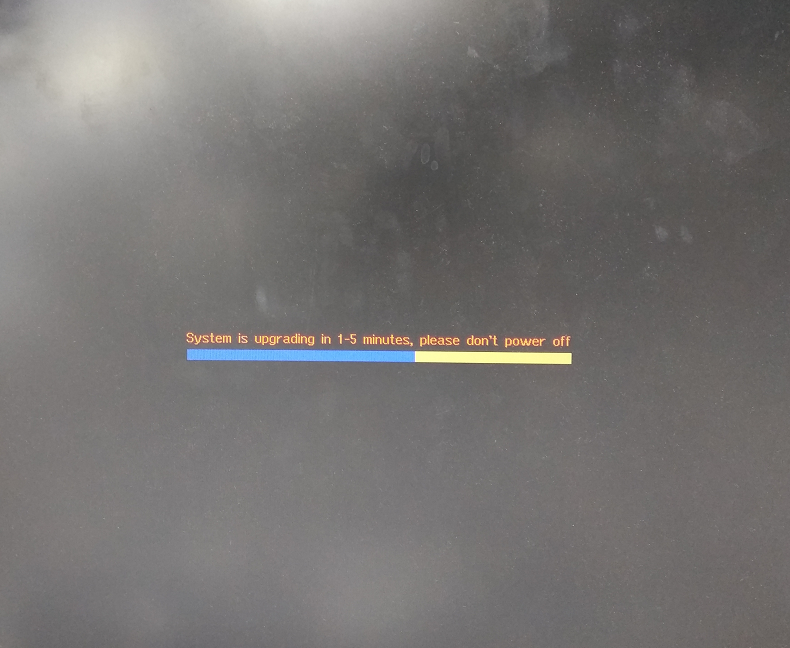 Figure 2 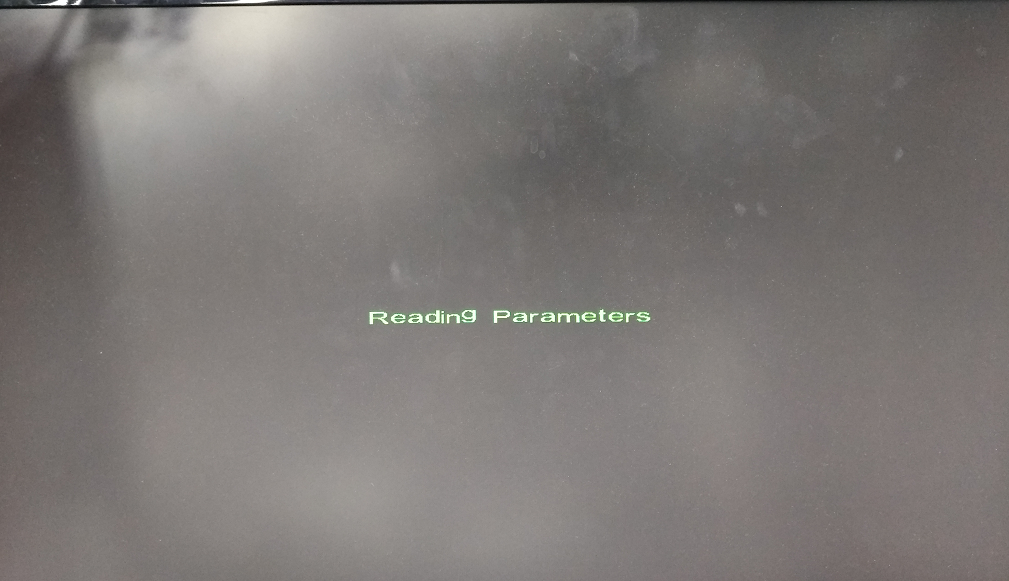 Figure 3 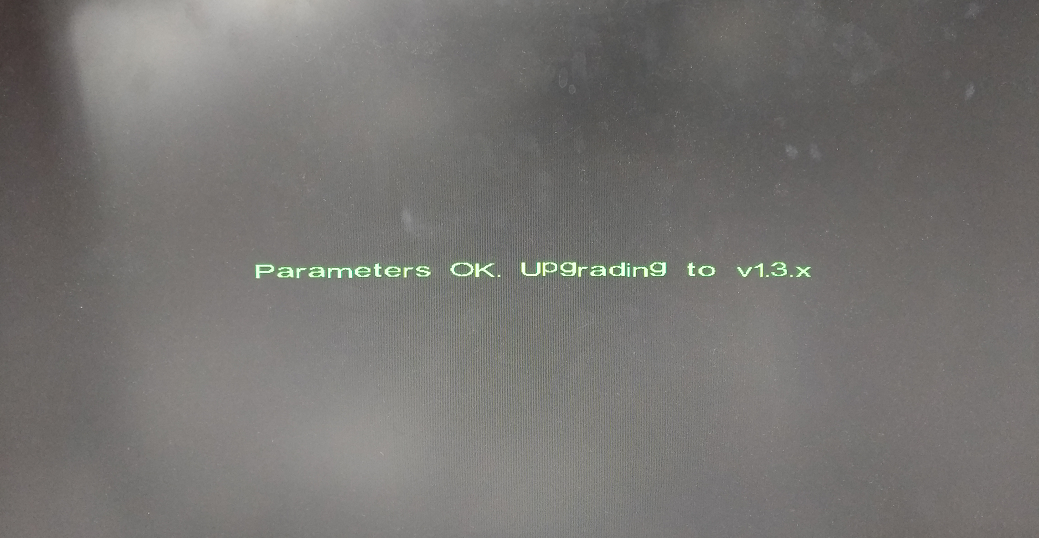 Figure 4 2、The device then automatically upgrades to version 1.3.3 (no need to remove the USB flash drive and reboot), the device screen will display the system prompts for upgrade (Figure 5). The boot logo will appear in about 2 minutes, and it will last for about half a minute. Then there will be an upgrade progressing bar (Figure 6), and it takes about 2 minutes to enter the system. At last, the upgrade is complete.Figure 5 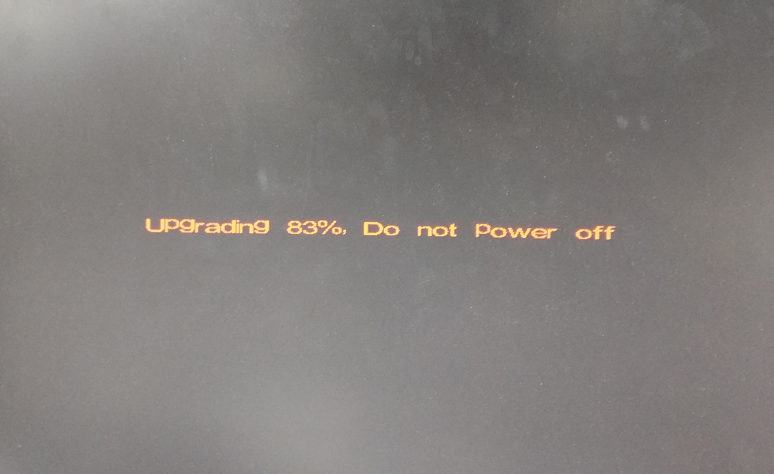 Figure 6 Update processing barNote：If the U Disk is connected to the device and the device is powered off for a period of time, the screen is always black. You can try to plug in the video cable. If it is still black, you can unplug the U disk or try another USB port.